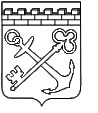 АДМИНИСТРАЦИЯ ЛЕНИНГРАДСКОЙ ОБЛАСТИКОМИТЕТ ПО ФИЗИЧЕСКОЙ КУЛЬТУРЕ И СПОРТУЛЕНИНГРАДСКОЙ ОБЛАСТИПРИКАЗ от ___________________ 2020 года № ____О порядке установления стимулирующих выплат руководителям государственных учреждений Ленинградской области, подведомственных комитету по физической культуре и спорту Ленинградской областиВ соответствии с постановлением Правительства Ленинградской области        от 30 апреля 2020 года № 262 «Об утверждении Положения о системах оплаты труда в государственных учреждениях Ленинградской области по видам экономической деятельности и признании утратившими силу полностью или частично отдельных постановлений Правительства Ленинградской области» приказываю:1. Утвердить Положение о порядке установления стимулирующих выплат, порядке и предельных размерах оказания материальной помощи  руководителям государственных учреждений Ленинградской области, подведомственных комитету по физической культуре и спорту Ленинградской области, согласно приложению 1 к настоящему приказу.2. Утвердить критерии оценки деятельности государственных учреждений, подведомственных комитету по физической культуре и спорту Ленинградской области и их руководителей согласно приложению 2 к настоящему приказу.3. Утвердить форму отчета руководителя государственного учреждения Ленинградской области, подведомственного комитету по физической культуре и спорту Ленинградской области, о выполнении критериев оценки деятельности учреждения согласно приложению 3 к настоящему приказу.4. Настоящий приказ вступает в силу 1 июля 2020 года.5. Признать утратившим силу с 1 июля 2020 года приказ комитета по физической культуре и спорту Ленинградской области от 7 мая 2019 года № 3-о «О порядке установления стимулирующих выплат руководителям государственных учреждений Ленинградской области, подведомственных комитету по физической культуре и спорту Ленинградской области».6. Контроль за исполнением настоящего приказа остается за председателем комитета.Председатель комитета                                               		            Г.Г. Колготин